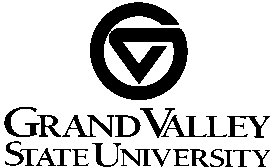 To:  		Prospective SuppliersFrom:		Kip Smalligan, Sr. Strategic Sourcing Specialist, Procurement Services		Ph 616/331-3211     Fx 616/331-3287     smalligk@gvsu.eduDate: 		December 19, 2022Subject:  	Request for Proposal #223-14 		Sports WheelchairsGrand Valley State University is accepting proposals to purchase sports wheelchairs for its Recreation and Wellness programs. See the attached instructions and specifications.Submit your proposal no later than Tuesday January 3, 2023 at 5:00 p.m. EST by 
e-mail to smalligk@gvsu.edu.  State RFP #223-14 in your email subject line. Your proposal must be received by this date and time. No telephone, fax, or verbal quotations will be accepted. GVSU is not responsible for late, lost, misdirected, incomplete, or illegible proposals. Questions regarding this RFP should be directed to Kip Smalligan at the above contact information.GVSU RFP #223-14: InstructionsSubmit your proposal no later than Tuesday January 3, 2023 at 5:00 p.m. EST by 
e-mail to smalligk@gvsu.edu.  State RFP #223-14 in your e-mail subject line. Your proposal must be received by this date and time. No telephone, fax, or verbal quotations will be accepted. GVSU is not responsible for late, lost, misdirected, incomplete, or illegible proposals. 
Should it become necessary to revise any part of the RFP, notice of the revision will be given in the form of an addendum to all prospective suppliers on record as having received the RFP.  Addendums will also be posted on the Bid Opportunities page of the GVSU Procurement Services website [ www.gvsu.edu/purchasing/bid-opportunities.htm ]. Each supplier should acknowledge receipt of addenda in their proposal, but the failure of a supplier to receive or acknowledge receipt of any addendum, shall not relieve the supplier of the responsibility for complying with the terms thereof. GVSU intends to award this RFP to one supplier. Grand Valley State University reserves the right to accept or reject any or all proposals.
4. 	Products are to be delivered F.O.B., GVSU Allendale campus Central Receiving. State if there are any special delivery requirements. Proposal must include cost of all packing, transportation, insurance, instruction, operation, technical and parts manual charges. Estimated cost of freight/insurance must be included as a line item of total cost and will be considered when evaluating the total cost of the supplier's proposal. Any required assembly of the wheelchairs will be done by GVSU.6. 	Delivery is required by May 31, 2023 or any time before.  State product availability and whether you anticipate any issues with availability. 7.  	Acceptance of awarded proposal will be made by GVSU purchase order. 8. 	Grand Valley State University is Michigan state sales tax exempt.  If applicable, GVSU’s exemption certificate will be provided to awarded supplier.9.	Any questions regarding specifications should be directed to Kip Smalligan 	at 616/331-3211 or smalligk@gvsu.edu.GVSU RFP #223-14: Specifications12 each sports wheelchairs (6 each with 18" seat width; 6 each with 16" seat width)Royal blue paint preferred2’ cushion26” wire spoke wheels with hand rimAdjustable back supportAluminum Sideguard Anti-Tip 5th wheelWaist click strap or nylon buckle seatbeltCalf and foot strapOptional features are welcome.  Please list separately. 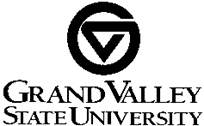 GVSU RFP #223-14 PROPOSAL FORM
Recreation & Wellness Sports Wheelchairs

The undersigned certifies that to the best of his/her knowledge:  There is no officer or employee of Grand Valley State University who has, or whose relative has a substantial interest in any contract award subsequent to this proposal.
  The names of any and all public officers or employees of Grand Valley State University who have, or whose relative has, a substantial interest in any contract award subsequent to this proposal are identified by name as part of this submittal.
Name(s) ____________________________________________________________________


The undersigned further certifies that their company ____ IS or ____IS NOT currently debarred,      suspended or proposed for debarment by any federal entity.  The undersigned agrees to notify the University of any change in this status, should one occur, until such time as an award has been made under this procurement action.

Supplier declares the following legal status in submitting this proposal:
   A partnership	   A corporation organized and existing under the laws of the State of ______________________   An individual doing business as (DBA) _____________________________________________Optional: Supplier states that company is at least 51% owned, controlled and actively managed by (check all that apply):
   African-American		   Native American		   Woman/Women   Asian American		   Multi-Racial 			   ADA Disabled Person(s)	    Hispanic American				

Supplier acknowledges receipt of the following addenda:
Addendum No. ____________________    Dated ____________________Addendum No. ____________________    Dated ____________________ 	BASE PROPOSAL________ATTACH_YOUR   PROPOSAL___________________dollars ($_______________________________)The undersigned proposes to furnish all labor, materials, equipment, tools and services required to complete the work in accordance with the proposed Contract Documents listed herein, including all addenda issued pertaining to same, for the sum or sums as stated, and agrees that these Documents will constitute the Contract if accepted by Grand Valley State University. _______________________________________________________________________________Company Name                                                            		
_______________________________________________________________________________Address                                 			       	City/State/Zip Code
_________________________    _________________________    _________________________Office Phone No.	                         Cellular Phone No.                        Fax No. __________________________________________    ___________________________________Authorized Agent Signature                                            	Name & Title                        __________________________________________    ___________________________________Witness Signature                                                           	Name__________________________________________    ___________________________________Tax Identification No.       		       		DateVIII.	ACCEPTANCE:  This proposal is accepted by Grand Valley State University
__________________________________________    ___________________________________	Authorized Agent Signature                                            Name & Title                        __________________________________________    ___________________________________	Witness Signature                                                           Name_________________________    _________________________    _________________________	Office Phone No.	                         Cellular Phone No.                        Fax No. ______38 1684280__________________________    	_________________________________	GVSU Tax Identification No.       		       Date